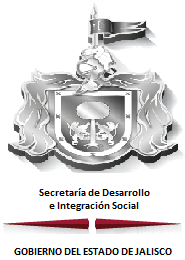 PROTOCOLO DE ACCION ENCASO DE INCENDIOSECRETARIA DE DESARROLLO EINTEGRACION SOCIAL.AV. LA PAZ 875 2do PISO.INTRUCCIONES BASICAS EN CASO DE SISMO1.- CONSERVE LA CALMA.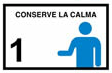 2.- INFORME DE INMEDIATO AL PERSONAL     SIN CAUSAR ALARMA.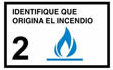 3.- EMITA ALARMA.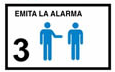 4.- BUSQUE EL EXTINTOR MAS CERCANO Y TRATE      DE COMBATIR EL CONATO.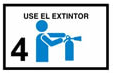 5.- OBEDEZCA LAS INSTRUCCIONES DEL PERSONAL      CAPACITADO PARA EL CONTROL.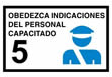 6.- ALEJESE SERENAMENTE DEL LUGAR      AYUDE ALOS MINOS VALIDOS.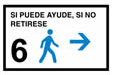 7.-  NO USE ELAVADORES.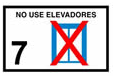   8.- MOJE UN TRAPO O PAÑUELO Y COLOQUELO        SOBRE LA NARIZ Y LA BOCA.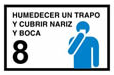 9.- SI EL HUMO ES DENSO ARRASTRESE POR EL SUELO.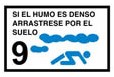 LOCALICE LAS RUTAS DEEVACUACION Y LA SALIDA DEEMERGENCIA.